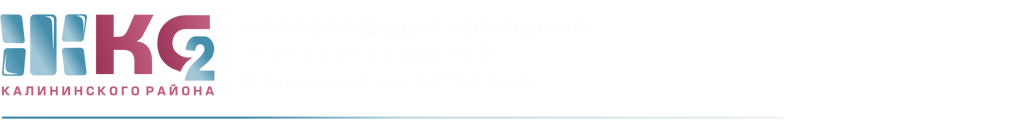 ОТЧЕТо деятельности АДС с 25.11.2019- 29.11.2019.ПодразделениеПоступило заявок от населенияПоступило заявок от населенияПоступило заявок от населенияПоступило заявок от населенияПоступило заявок от населенияПримечаниеПодразделениевсегона исполнениина исполненииотказывыполненоПримечаниеВнутренние заявки ЖКСВнутренние заявки ЖКСВнутренние заявки ЖКСВнутренние заявки ЖКСВнутренние заявки ЖКСВнутренние заявки ЖКСВнутренние заявки ЖКСЖКС7592701515474из них:АДС335501414271из них:аварийные872--85электрики123243396платные1091611118218400из них:Тех. Обслуживание ИПУ67105552ЖЭУ- 55126--25ЖЭУ- 61741181155ЖЭУ- 89639--57кровля22---ЖЭУ- 2310135--66